Pracovní list č. 3 Prohlédni si obrázky v tomto pracovním listě a odpověz na tyto otázky: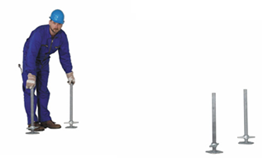 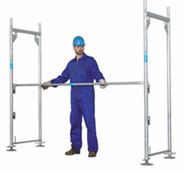 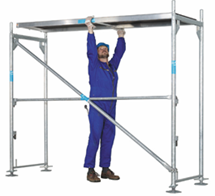 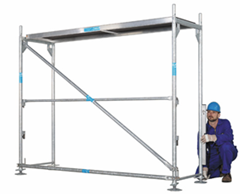 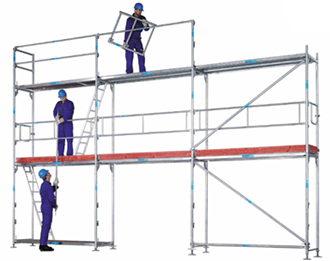 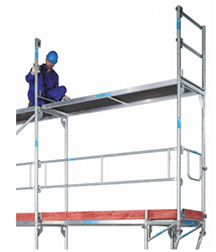 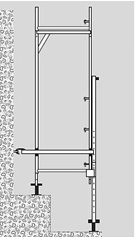 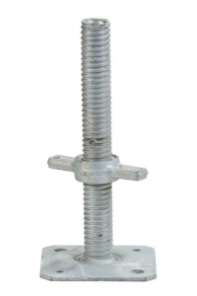 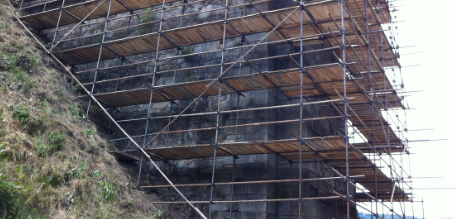 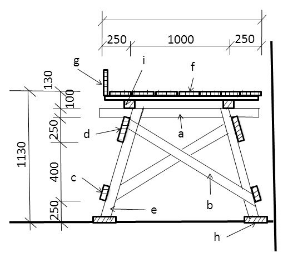 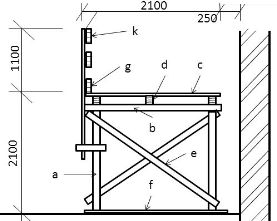 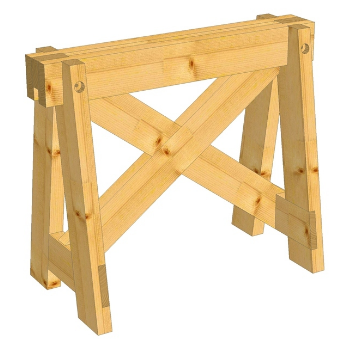 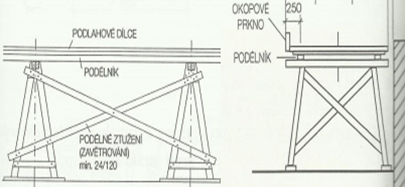 Popiš podle obrázků postup montáže lehkého rámového lešeníJaké lehké dílcové lešení bys použil u spádového terénu a jakým způsobem bys dané lešení vyrovnal do vodorovné roviny?Jaký druh lešení použiješ při provádění jednoduchých zednických prací do výšky 2,5m?Jaká je osová vzdálenost koz u kozového lešení při použití podélníků a podlahových dílců s max. výškou 180cm?